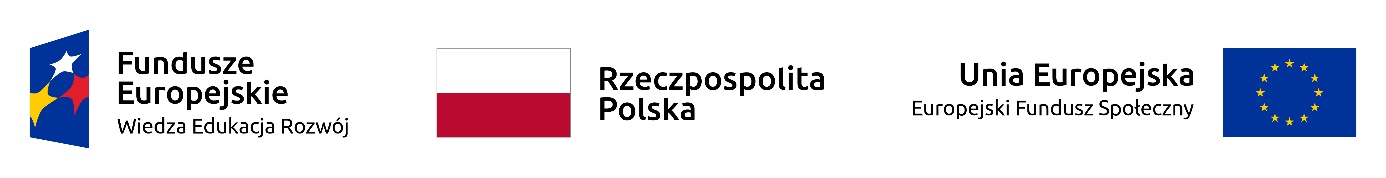 Projekt:  POWR.NK .18.001 - ŚCIEŻKA 2 - Nowa jakość - zintegrowany program rozwoju Politechniki RzeszowskiejRzeszów dnia: 2020-12-21Znak sprawy: NA/S/339/2020	 OGŁOSZENIE O UDZIELENIU ZAMÓWIENIA 
Z DZIEDZINY NAUKIPolitechnika RzeszowskaDział Logistyki i Zamówień Publicznych,Al. Powstańców Warszawy 12 ,35-959 RzeszówW wyniku przeprowadzonego postępowania o udzielenie zamówienia na:Usługa polegająca na przeprowadzeniu certyfikowanego szkolenia w zakresie tematyki "Podstawy Lean Managementinformujemy, że w zakończonym postępowaniu udzielono zamówienia Wykonawcy:Nr zadaniaOpis1Usługa polegająca na przeprowadzeniu certyfikowanego szkolenia w zakresie tematyki "Podstawy Lean ManagementCPV: 80000000-4 - Usługi edukacyjne i szkoleniowe Zadanie nr: 1 Wybrano ofertę:LUQAM Sp. z o.o. Sp. k.ul. Kamieńskiego 4730-644 KrakówCena oferty: 13 470.00 złUdzielenie zamówienia 1. Umowa została zawarta w dniu 2020-12-14 r., z LUQAM Sp. z o.o. Sp. k., ul. Kamieńskiego 47, 30-644 Kraków